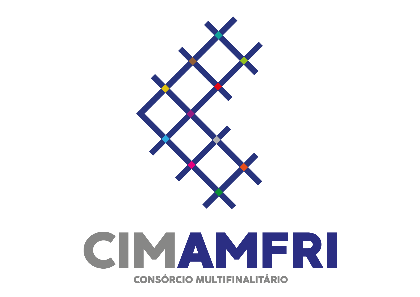 CONSULTA DE PREÇOS DO MERCADOO CIM-AMFRI com o objetivo de executar as ações previstas no plano de trabalho do Programa – 04/2020 – Sistema de Transporte Coletivo Regional – STCR, da Câmara Temática: Mobilidade e Infraestrutura, vem pelo presente comunicar aos interessados que está recebendo propostas para “Cotação Prévia de Preços para Prestação de Serviços”, de pessoas físicas ou jurídicas, com o seguinte escopo:O prazo da execução dos serviços será de 15 (quinze) dias.As propostas deverão ser encaminhadas para o e-mail: licitacao@cim-amfri.sc.gov.br , até o dia 27/11/2020, de acordo com modelo apresentado no ANEXO I.Itajaí, 23 de novembro de 2020.JOÃO LUIZ DEMANTOVADiretor Executivo – CIM-AMFRIANEXO I – PROPOSTA DE PREÇOSETAPASETAPASAÇÕESAÇÕES1Criação de “Naming de Marca” 1.1Estudo descritivo para criação e desenvolvimento de 5 opções de nomes de marca, para o Sistema de Transporte Coletivo Intrametropolitano da Região da Foz do Rio Itajaí.PROPONENTE:PROPONENTE:CPF / CNPJ:CPF / CNPJ:ENDEREÇO E TELEFONE:ENDEREÇO E TELEFONE:Endereço de e-mailEndereço de e-mailPROPOSTA DE PREÇOSPROPOSTA DE PREÇOSPROPOSTA DE PREÇOSPROPOSTA DE PREÇOSPROPOSTA DE PREÇOSPROPOSTA DE PREÇOSPROPOSTA DE PREÇOSAÇÕESDESCRIÇÃO DOS PRODUTOS A SEREM ENTREGUESDESCRIÇÃO DOS PRODUTOS A SEREM ENTREGUESINDICAD. FÍSICOSINDICAD. FÍSICOSVALOR (R$)VALOR (R$)AÇÕESDESCRIÇÃO DOS PRODUTOS A SEREM ENTREGUESDESCRIÇÃO DOS PRODUTOS A SEREM ENTREGUESUNID.QUANT.UNITÁRIOTOTAL1.1Estudo descritivo, com cessão de direitos de propriedade intelectual, de “Naming de Marca”, contendo 5 propostas de nomes alternativos, com detalhamento de tipografia, para designação do Sistema de Transporte Coletivo Intrametropolitano da Região da Foz do Rio Itajaí, considerando os seguintes critérios mínimos de elaboração:Capacidade de causar impacto;Concisão;Facilidade de escrita e pronúncia;Agradabilidade do som;Transmissão da mensagem;Facilidade de memorização;Inovação;Possibilidade de usar acrônimos; eReferências de outras línguas.Estudo descritivo, com cessão de direitos de propriedade intelectual, de “Naming de Marca”, contendo 5 propostas de nomes alternativos, com detalhamento de tipografia, para designação do Sistema de Transporte Coletivo Intrametropolitano da Região da Foz do Rio Itajaí, considerando os seguintes critérios mínimos de elaboração:Capacidade de causar impacto;Concisão;Facilidade de escrita e pronúncia;Agradabilidade do som;Transmissão da mensagem;Facilidade de memorização;Inovação;Possibilidade de usar acrônimos; eReferências de outras línguas.unid.1R$ R$ VALOR TOTAL: R$ XXXXXXX,XX (XXXXXXXXXXXXXXXXXXXXXXXXXXXXXXXXXXXXXXXXXX)VALOR TOTAL: R$ XXXXXXX,XX (XXXXXXXXXXXXXXXXXXXXXXXXXXXXXXXXXXXXXXXXXX)VALOR TOTAL: R$ XXXXXXX,XX (XXXXXXXXXXXXXXXXXXXXXXXXXXXXXXXXXXXXXXXXXX)VALOR TOTAL: R$ XXXXXXX,XX (XXXXXXXXXXXXXXXXXXXXXXXXXXXXXXXXXXXXXXXXXX)VALOR TOTAL: R$ XXXXXXX,XX (XXXXXXXXXXXXXXXXXXXXXXXXXXXXXXXXXXXXXXXXXX)VALOR TOTAL: R$ XXXXXXX,XX (XXXXXXXXXXXXXXXXXXXXXXXXXXXXXXXXXXXXXXXXXX)VALOR TOTAL: R$ XXXXXXX,XX (XXXXXXXXXXXXXXXXXXXXXXXXXXXXXXXXXXXXXXXXXX)- Não são objeto de contratação o desenvolvimento da Logomarca e Identidade Visual.- A presente proposta incluí todos os custos relativos a impostos, taxas e encargos (à exceção dos encargos patronais no caso de pessoa física).- Não são objeto de contratação o desenvolvimento da Logomarca e Identidade Visual.- A presente proposta incluí todos os custos relativos a impostos, taxas e encargos (à exceção dos encargos patronais no caso de pessoa física).- Não são objeto de contratação o desenvolvimento da Logomarca e Identidade Visual.- A presente proposta incluí todos os custos relativos a impostos, taxas e encargos (à exceção dos encargos patronais no caso de pessoa física).- Não são objeto de contratação o desenvolvimento da Logomarca e Identidade Visual.- A presente proposta incluí todos os custos relativos a impostos, taxas e encargos (à exceção dos encargos patronais no caso de pessoa física).- Não são objeto de contratação o desenvolvimento da Logomarca e Identidade Visual.- A presente proposta incluí todos os custos relativos a impostos, taxas e encargos (à exceção dos encargos patronais no caso de pessoa física).- Não são objeto de contratação o desenvolvimento da Logomarca e Identidade Visual.- A presente proposta incluí todos os custos relativos a impostos, taxas e encargos (à exceção dos encargos patronais no caso de pessoa física).- Não são objeto de contratação o desenvolvimento da Logomarca e Identidade Visual.- A presente proposta incluí todos os custos relativos a impostos, taxas e encargos (à exceção dos encargos patronais no caso de pessoa física).A presente proposta é válida por 30 (trinta) dias.A presente proposta é válida por 30 (trinta) dias.A presente proposta é válida por 30 (trinta) dias.A presente proposta é válida por 30 (trinta) dias.A presente proposta é válida por 30 (trinta) dias.A presente proposta é válida por 30 (trinta) dias.A presente proposta é válida por 30 (trinta) dias.Local e Data:XXXX, XX de setembro de 2020Local e Data:XXXX, XX de setembro de 2020Local e Data:XXXX, XX de setembro de 2020(Nome, CPF ou CNPJ)__________________________________XXXXXXXXXXXXXXXXXXXXXXXXXXXXXXXXXXXXXXXXXXXXXXXXXXX(Nome, CPF ou CNPJ)__________________________________XXXXXXXXXXXXXXXXXXXXXXXXXXXXXXXXXXXXXXXXXXXXXXXXXXX(Nome, CPF ou CNPJ)__________________________________XXXXXXXXXXXXXXXXXXXXXXXXXXXXXXXXXXXXXXXXXXXXXXXXXXX(Nome, CPF ou CNPJ)__________________________________XXXXXXXXXXXXXXXXXXXXXXXXXXXXXXXXXXXXXXXXXXXXXXXXXXX